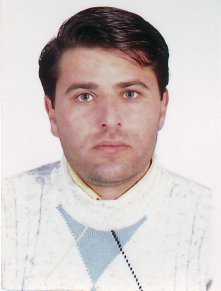 Mohammad. S. AmroDear Madam/Sir,Good day,First, I am pleased and honored to be given this opportunity to apply for the teaching position that announced by your reputable academic institution. I am a highly experienced English Language Lecturer with a comprehensive understanding of learners’ needs, able to devise and implement coherent teaching strategies and methods with a high level of communication skills. Also, I am of dynamic and highly motivated character, creative, innovative, and enjoy working as a team member. I wish to join a teaching position in your reputable academic institution.Regarding my experience in teaching English, I have taught  English to speakers of other languages which include the four language skills (listening, speaking, reading, and writing) along with preparing the low and advanced level students to achieve higher scores in English Language Proficiency tests such as IELTS. In universities, I was also responsible for teaching courses which are in the syllabus in order for the students to graduate as a bachelor degree holder of English language.A curriculum vitae is enclosed in the next page. It will be highly appreciated if taken into consideration. Thank you very much for your time and efforts, have a nice day.Sincerely,Mohammad AmroCurriculum VitaePersonal Information:Name 				: Mohammad Suleiman Mohammad AmroDate and Place of Birth 	: November 14th 1974- Irbid- JordanGender				: MaleNationality 			: JordanianMobile				: +962788571237Email				: newera201010@yahoo.comEducation:PhD inTESL, Sultan Idris Education University, Malaysia, 2017- 2020Master of Applied Linguistics, University Utara Malaysia, Malaysia, 2005-2007Bachelor of English Language, Nile Valley University, 2000-2004Published Articles:A Case Study of Self-directed Learning Using Movies to Promote Oral Communication. published in the Journal of English Teaching, Applied Linguistics, and Literatures (JETALL)A Correlation between EFL Students’ Perceived Linguistic Proficiency and Their Level of Confidence in Using English. Published in LET: Linguistics, Literature and English Teaching Journal Conferences:The Ecosystem for English Language Learning in Higher EducationThe International Conference on Creative Teaching, Assessment, and Research in the English Language. Paper was presented and published Additional Courses, Workshops and Seminars:Course in IELTS.Course in how to Prepare to IELTS.Advance Course in Computer field.Course in how to deploy technology in the teaching process.Implementation of E-Learning in education. Technology in English Language ClassroomMaking reading work for you (ESL)Activity-based learningMake yourself understood: Speaking clearly (ESL)Techniques of pronunciationDifference between American and British EnglishThe mind of the ESL learner aspects cognitionAssignments strategiesStructural Equation Modeling (SEM/AMOS)Qualitative Data AnalysisPartial Least Square (PLS)Seminar Delphi (IDE)Development of InstrumentData analysis using SPSSTeaching Experiences:English Language Supervisor 2016- 2017 (Academic City Schools, Saudi Arabia)English Lecturer 2010- 2013 (EDEX -Imam University & King Saud University - Saudi Arabia)English Lecturer 2009- 2010 (S & H Training Center, Jordan)English Lecturer 2008- 2009 (Sebai College-Saudi Arabia)English Lecturer 2007- 2008 (Irth Academy-Jordan)English Teacher 2004- 2005 (Ministry of Education-Jordan)Referees:Associate Professor Mahendran Maniam, University Pendidikan Sultan Idris, Malaysia, mahendran@fbk.upsi.edu.my, Phone number: 0060163230467 Associate Professor Intan Safinas binti Mohammad Ariff Albakri, University Pendidikan Sultan Idris safinas@fbk.upsi.edu.my, Phone number: 0060104072007